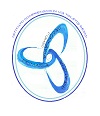 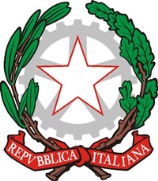 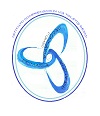 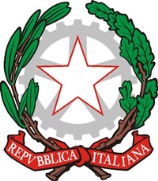 Al Dirigente ScolasticoIstituto Comprensivo "Via Tolstoj" — DesioOGGETTO: Autorizzazione uscita autonoma (L. 4/12/2017, n. 172)I sottoscrittinato a	____________________ il _______________________________________________________________________________________________cognome e nome del padre/tutore legalenata a	_______________________ il ______________________________ ______________________________________________________________cognome e nome della madre/tutore legalein qualità di genitori/tutori dell'alunno/a______________________________________________________________________________________________nato/a _________________________________________________________________________________________il  ____________________________________________________________________________________________iscritto/a per l'a.s. __________________________________ alla Scuola Secondaria di I grado, classe _______________________ sez. ________________AUTORIZZANO l'Istituto Comprensivo "Via Tolstoj" — Desio, ai sensi dell'art. 19-bis del D.L. 16/10/2017,n. 148 (convertito, con modificazioni, nella L. 4/12/2017, n. 172) a consentire l'uscita autonoma del/della proprio/ a figlio/a dai locali scolastici al termine dell'orario delle lezioni e/o a usufruire in modo autonomo del servizio di trasporto scolastico. A tal fine, consapevoli delle sanzioni penali previste dalla legge in caso di dichiarazioni mendaci (art. 26 della Legge n. 15/1968, artt. 483, 495, 496 del Codice Penale), ai sensi del D.P.R. 445/2000 artt. 46 e 47DICHIARANOdi essere a conoscenza delle disposizioni organizzative della Scuola e di condividere ed accettare i criteri e le modalità da questa previste in merito alla vigilanza sui minori; di aver preso visione dell'orario delle attività didattiche;di essere nell'impossibilità di provvedere personalmente o mediante persona maggiorenne delegata alla presa in consegna del/della proprio/a figlio/a all'uscita dalla scuola al termine delle lezioni;di aver valutato le caratteristiche del tragitto che ila proprio/a figlio/a percorre per raggiungere l'abitazione o il luogo da loro indicato, compresi i potenziali pericoli, e di non aver rilevato situazioni di rischio; di aver considerato l'età e valutato la necessità di avviare un percorso di responsabilizzazione del minore;di aver adeguatamente istruito il/la proprio/a figlio/a sul percorso e le cautele da seguire per raggiungere l'abitazione o il luogo da me indicato; di essere consapevole che il/la proprio/a figlio/a ha capacità autonome di gestire se stesso e il contesto ambientale, dimostrando di conoscere i corretti comportamenti e le principali regole della circolazione stradale, ed evidenziando maturità psicologica, autonomia e adeguate capacità di attenzione, concentrazione e senso di responsabilità, sufficienti per affrontare il tragitto;che il/la minore abitualmente si sposta autonomamente nel contesto urbano senza esser mai incorso/a in incidenti; di essere consapevoli che la presente autorizzazione esonera il personale scolastico dalla responsabilità connessa all'adempimento dell'obbligo di vigilanza al termine dell'orario delle lezioni, anche nella salita e discesa dal mezzo di trasporto e nel tempo di sosta alla fermata utilizzata.I sottoscritti si impegnano:a controllare i tempi di percorrenza e le abitudini del/della proprio/a figlio/a per evitare eventuali pericoli;ad informare tempestivamente la scuola qualora le condizioni di sicurezza del percorso affrontato dal minore si modifichino;a ricordare costantemente al/alla proprio/a figlio la necessità di mantenere comportamenti ed atteggiamenti corretti nel rispetto del codice della strada;a comunicare tempestivamente eventuali variazioni relative all’uscita autonomaI sottoscritti rilasciano la presente autorizzazione anche per l'uscita autonoma del/della proprio/ a figlio/a per recarsi a casa a consumare il pranzo e rientrare a scuola e/o dalle attività didattiche extracurricolari, alle quali il/la minore partecipa nel corrente anno scolastico e che si svolgono negli orari comunicati per iscritto alle famiglie.I sottoscritti dichiarano di essere consapevoli che la presente autorizzazione non è valida in caso di uscita anticipata, anche se preventivamente comunicata dalla famiglia.LA PRESENTE AUTORIZZAZIONE E’ VALIDA FINO AL TERMINE DELLA FREQUENZA DELLA SCUOLA SECONDARIA PERTINISi allegano copie dei documenti di identità di entrambi i genitori/tutoriDESIO, ______________________FIRMA Dl ENTRAMBI 1 GENITORI/TUTORI DEL MINORE__________________________________________________________________________ ___________________________________________________________________________